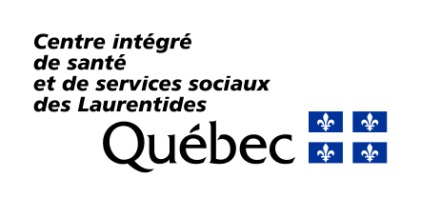 Formulaire d’inscriptionSessions de sensibilisationEnvironnements favorables aux saines habitudes de vieMILIEU MUNICIPALExpédiez par courriel à : johane.michaud@ssss.gouv.qc.ca	 ou par télécopieur au 450 430-0140	 Information : 450 433-2777, poste 64082INSCRIPTION DE GROUPE (MINIMUM 8 PERSONNES)INSCRIPTION DE GROUPE (MINIMUM 8 PERSONNES)INSCRIPTION DE GROUPE (MINIMUM 8 PERSONNES)INSCRIPTION DE GROUPE (MINIMUM 8 PERSONNES)INSCRIPTION DE GROUPE (MINIMUM 8 PERSONNES)Organisation :Nom :Titre :  Élu(e)s      Gestionnaires     Professionnels  Élu(e)s      Gestionnaires     Professionnels  Élu(e)s      Gestionnaires     Professionnels  Élu(e)s      Gestionnaires     Professionnels  Élu(e)s      Gestionnaires     ProfessionnelsTéléphone :Téléphone :Téléphone :Courriel :Courriel :Courriel :Courriel :Courriel :Adresse :Adresse :Adresse :Adresse :Adresse :Ville :Ville :Code postal :Code postal :Code postal :Total de participants :Total de participants :Lieu où se déroulera la session :Lieu où se déroulera la session :Adresse complète :Adresse complète :Projecteur disponible sur place?      Oui       Non   Projecteur disponible sur place?      Oui       Non   Projecteur disponible sur place?      Oui       Non   Projecteur disponible sur place?      Oui       Non   Projecteur disponible sur place?      Oui       Non   Degré de connaissances actuelles des participants aux saines habitudes de vieDegré de connaissances actuelles des participants aux saines habitudes de vieDegré de connaissances actuelles des participants aux saines habitudes de vie  Non sensibilisés        Connaissances de base       Acteurs actifs en saines habitudes de vie  Non sensibilisés        Connaissances de base       Acteurs actifs en saines habitudes de vie  Non sensibilisés        Connaissances de base       Acteurs actifs en saines habitudes de vieChoix du format :         90 minutes          60 minutes         < 60 minutesChoix du format :         90 minutes          60 minutes         < 60 minutesChoix du format :         90 minutes          60 minutes         < 60 minutesDates souhaitées :1er choix : ______________________2e choix : ______________________Secteurs d’activités des participants :Secteurs d’activités des participants :Secteurs d’activités des participants :  Arts et culture  Transport et voirie  MRC (précisez le secteur) :  Parcs et bâtiments  Environnement  Autre (précisez) :	_______________  Sécurité publique  Communautaire	_________________________________  Loisirs / Sports  Communications	_________________________________  Urbanisme et aménagement du territoire  Urbanisme et aménagement du territoireNOTES :Espace réservé à la formatrice  Session complétée  	       Session annulée         Session reportée